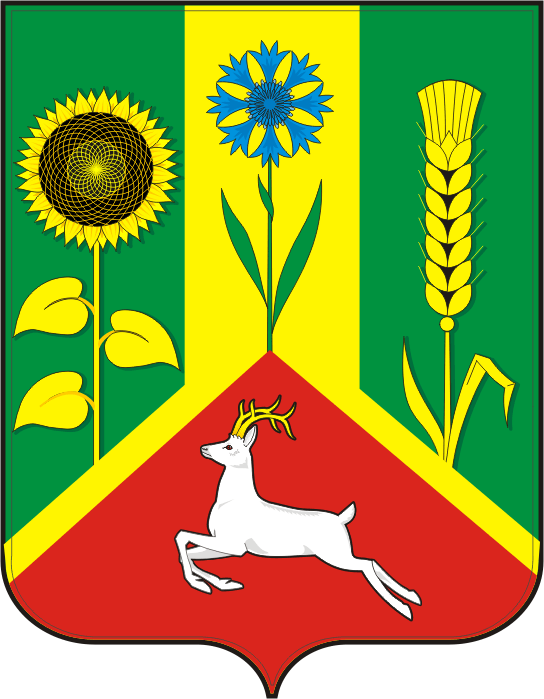 СОВЕТ ДЕПУТАТОВ ВАСИЛЬЕВСКОГО СЕЛЬСОВЕТА
  САРАКТАШСКОГО РАЙОНА ОРЕНБУРГСКОЙ ОБЛАСТИТРЕТЬЕГО СОЗЫВАРЕШЕНИЕтридцать третьего заседания Совета депутатов                                              Васильевского сельсовета третьего созыва№    144                               с. Васильевка                     от 28 марта  2019 года           Об исполнении бюджета Васильевского сельсовета за 2018 год	   На основании статей 12, 132 Конституции Российской Федерации, статей 9, 36 Бюджетного кодекса Российской Федерации, статьи 35 Федерального закона от 06.10.2003 № 131-ФЗ "Об общих принципах организации местного самоуправления в Российской Федерации" и  статьи 22 Устава муниципального образования Васильевский сельсовет, рассмотрев итоги исполнения местного бюджета за 2018 годСовет депутатов Васильевского сельсоветаРЕШИЛ:     	                     	              1. Утвердить отчет об исполнении бюджета за 2017 год по доходам в сумме 8016153,01 рублей и по расходам в сумме 6 975446, 01  рублей с превышением доходов над расходами в сумме  1040706, 92 рублей.           2. Утвердить исполнение бюджета по доходам и по расходам за 2018 год согласно приложению.          3.  Настоящее решение Совета депутатов вступает в силу с момента его принятия и подлежит обнародованию на территории сельсовета.          4.   Контроль за исполнением данного решения возложить на постоянную комиссию по  бюджетной, налоговой, финансовой политике, собственности, экономическим вопросам  (Мурсалимов К.Х.). Председатель Совета депутатов сельсовета-Глава муниципального образования                                         А.Н. СерединовРазослано: администрации сельсовета, постоянной   комиссии, прокуроруПриложениек решению  Совета депутатовВасильевкого сельсовета                                                                                                                                                                                                      №  144 от 28.03.20191. Доходы бюджетаПриложениек решению  Совета депутатовВасильевкого сельсовета                                                                                                                                                                                                      №  144 от 28.03.20191. Доходы бюджетаПриложениек решению  Совета депутатовВасильевкого сельсовета                                                                                                                                                                                                      №  144 от 28.03.20191. Доходы бюджетаПриложениек решению  Совета депутатовВасильевкого сельсовета                                                                                                                                                                                                      №  144 от 28.03.20191. Доходы бюджетаПриложениек решению  Совета депутатовВасильевкого сельсовета                                                                                                                                                                                                      №  144 от 28.03.20191. Доходы бюджетаПриложениек решению  Совета депутатовВасильевкого сельсовета                                                                                                                                                                                                      №  144 от 28.03.20191. Доходы бюджетаНаименование показателяКод строкиКод дохода по бюджетной классификацииУтвержденные бюджетные назначенияИсполненоНеисполненные назначения123456Доходы бюджета - всего010X7 895 711,798 016 153,010,00в том числе:НАЛОГОВЫЕ И НЕНАЛОГОВЫЕ ДОХОДЫ010000 100000000000000003 998 709,794 119 151,010,00НАЛОГИ НА ПРИБЫЛЬ, ДОХОДЫ010000 10100000000000000728 715,61733 118,080,00Налог на доходы физических лиц010000 10102000010000110728 715,61733 118,080,00Налог на доходы физических лиц с доходов, источником которых является налоговый агент, за исключением доходов, в отношении которых исчисление и уплата налога осуществляются в соответствии со статьями 227, 227.1 и 228 Налогового кодекса Российской Федерации010000 10102010010000110723 125,00727 527,480,00Налог на доходы физических лиц с доходов, источником которых является налоговый агент, за исключением доходов, в отношении которых исчисление и уплата налога осуществляются в соответствии со статьями 227, 227.1 и 228 Налогового кодекса Российской Федерации010182 10102010011000110723 121,94727 524,420,00Налог на доходы физических лиц с доходов, источником которых является налоговый агент, за исключением доходов, в отношении которых исчисление и уплата налога осуществляются в соответствии со статьями 227, 227.1 и 228 Налогового кодекса Российской Федерации (пени по соответствующему платежу)010182 101020100121001103,063,060,00Налог на доходы физических лиц с доходов, полученных физическими лицами в соответствии со статьей 228 Налогового кодекса Российской Федерации010000 101020300100001105 590,615 590,600,01Налог на доходы физических лиц с доходов, полученных физическими лицами в соответствии со статьей 228 Налогового кодекса Российской Федерации (сумма платежа (перерасчеты, недоимка и задолженность по соответствующему платежу, в том числе по отмененному)010182 101020300110001105 382,155 382,150,00Налог на доходы физических лиц с доходов, полученных физическими лицами в соответствии со статьей 228 Налогового кодекса Российской Федерации (пени по соответствующему платежу)010182 1010203001210011058,4658,450,01Налог на доходы физических лиц с доходов, полученных физическими лицами в соответствии со статьей 228 Налогового кодекса Российской Федерации (суммы денежных взысканий (штрафов) по соответствующему платежу согласно законодательству Российской Федерации)010182 10102030013000110150,00150,000,00НАЛОГИ НА ТОВАРЫ (РАБОТЫ, УСЛУГИ), РЕАЛИЗУЕМЫЕ НА ТЕРРИТОРИИ РОССИЙСКОЙ ФЕДЕРАЦИИ010000 103000000000000001 099 691,411 204 142,910,00Акцизы по подакцизным товарам (продукции), производимым на территории Российской Федерации010000 103020000100001101 099 691,411 204 142,910,00Доходы от уплаты акцизов на дизельное топливо, подлежащие распределению между бюджетами субъектов Российской Федерации и местными бюджетами с учетом установленных дифференцированных нормативов отчислений в местные бюджеты010100 10302230010000110493 139,69536 524,330,00Доходы от уплаты акцизов на моторные масла для дизельных и (или) карбюраторных (инжекторных) двигателей, подлежащие распределению между бюджетами субъектов Российской Федерации и местными бюджетами с учетом установленных дифференцированных нормативов отчислений в местные бюджеты010100 103022400100001104 967,815 167,090,00Доходы от уплаты акцизов на автомобильный бензин, подлежащие распределению между бюджетами субъектов Российской Федерации и местными бюджетами с учетом установленных дифференцированных нормативов отчислений в местные бюджеты010100 10302250010000110717 007,40782 663,380,00Доходы от уплаты акцизов на прямогонный бензин, подлежащие распределению между бюджетами субъектов Российской Федерации и местными бюджетами с учетом установленных дифференцированных нормативов отчислений в местные бюджеты010100 10302260010000110-115 423,49-120 211,890,00НАЛОГИ НА СОВОКУПНЫЙ ДОХОД010000 105000000000000001 969,501 969,500,00Единый сельскохозяйственный налог010000 105030000100001101 969,501 969,500,00Единый сельскохозяйственный налог010000 105030100100001101 969,501 969,500,00Единый сельскохозяйственный налог (сумма платежа (перерасчеты, недоимка и задолженность по соответствующему платежу, в том числе по отмененному)010182 105030100110001101 469,501 469,500,00Единый сельскохозяйственный налог (суммы денежных взысканий (штрафов) по соответствующему платежу согласно законодательству Российской Федерации)010182 10503010013000110500,00500,000,00НАЛОГИ НА ИМУЩЕСТВО010000 106000000000000002 154 811,272 166 929,520,00Налог на имущество физических лиц010000 1060100000000011076 463,4276 803,420,00Налог на имущество физических лиц, взимаемый по ставкам, применяемым к объектам налогообложения, расположенным в границах сельских поселений010000 1060103010000011076 463,4276 803,420,00Налог на имущество физических лиц, взимаемый по ставкам, применяемым к объектам налогообложения, расположенным в границах поселений010182 1060103010100011072 510,1772 850,170,00Уплата налогов на имущество, транспортный и земельный налоги010182 106010301021001103 953,253 953,250,00Земельный налог010000 106060000000001102 078 347,852 090 126,100,00Земельный налог с организаций010000 10606030000000110193 501,22193 501,220,00Земельный налог с организаций, обладающих земельным участком, расположенным в границах сельских поселений010000 10606033100000110193 501,22193 501,220,00Земельный налог с организаций, обладающих земельным участком, расположенным в границах сельских поселений (сумма платежа (перерасчеты, недоимка и задолженность по соответствующему платежу, в том числе по отмененному)010182 10606033101000110182 462,00182 462,000,00Земельный налог с организаций, обладающих земельным участком, расположенным в границах сельских поселений (пени по соответствующему платежу)010182 1060603310210011011 039,2211 039,220,00Земельный налог с физических лиц010000 106060400000001101 884 846,631 896 624,880,00Земельный налог с физических лиц, обладающих земельным участком, расположенным в границах сельских поселений010000 106060431000001101 884 846,631 896 624,880,00Земельный налог с физических лиц, обладающих земельным участком, расположенным в границах сельских поселений (сумма платежа (перерасчеты, недоимка и задолженность по соответствующему платежу, в том числе по отмененному)010182 106060431010001101 869 692,971 881 459,960,00Земельный налог с физических лиц, обладающих земельным участком, расположенным в границах сельских поселений (пени по соответствующему платежу)010182 1060604310210011015 153,6615 164,920,00ГОСУДАРСТВЕННАЯ ПОШЛИНА010000 108000000000000002 450,002 450,000,00Государственная пошлина за совершение нотариальных действий (за исключением действий, совершаемых консульскими учреждениями Российской Федерации)010000 108040000100001102 450,002 450,000,00Государственная пошлина за совершение нотариальных действий должностными лицами органов местного самоуправления, уполномоченными в соответствии с законодательными актами Российской Федерации на совершение нотариальных действий010000 108040200100001102 450,002 450,000,00Государственная пошлина за совершение нотариальных действий должностными лицами органов местного самоуправления, уполномоченными в соответствии с законодательными актами Российской Федерации на совершение нотариальных действий010122 108040200110001102 450,002 450,000,00ДОХОДЫ ОТ ИСПОЛЬЗОВАНИЯ ИМУЩЕСТВА, НАХОДЯЩЕГОСЯ В ГОСУДАРСТВЕННОЙ И МУНИЦИПАЛЬНОЙ СОБСТВЕННОСТИ010000 111000000000000006 372,005 841,00531,00Доходы, получаемые в виде арендной либо иной платы за передачу в возмездное пользование государственного и муниципального имущества (за исключением имущества бюджетных и автономных учреждений, а также имущества государственных и муниципальных унитарных предприятий, в том числе казенных)010000 111050000000001206 372,005 841,00531,00Доходы от сдачи в аренду имущества, находящегося в оперативном управлении органов государственной власти, органов местного самоуправления, государственных внебюджетных фондов и созданных ими учреждений (за исключением имущества бюджетных и автономных учреждений)010000 111050300000001206 372,005 841,00531,00Доходы от сдачи в аренду имущества, находящегося в оперативном управлении органов управления сельских поселений и созданных ими учреждений (за исключением имущества муниципальных бюджетных и автономных учреждений)010122 111050351000001206 372,005 841,00531,00ШТРАФЫ, САНКЦИИ, ВОЗМЕЩЕНИЕ УЩЕРБА010000 116000000000000004 700,004 700,000,00Прочие поступления от денежных взысканий (штрафов) и иных сумм в возмещение ущерба010000 116900000000001404 700,004 700,000,00Прочие поступления от денежных взысканий (штрафов) и иных сумм в возмещение ущерба, зачисляемые в бюджеты сельских поселений010122 116900501000001404 700,004 700,000,00БЕЗВОЗМЕЗДНЫЕ ПОСТУПЛЕНИЯ010000 200000000000000003 897 002,003 897 002,000,00БЕЗВОЗМЕЗДНЫЕ ПОСТУПЛЕНИЯ ОТ ДРУГИХ БЮДЖЕТОВ БЮДЖЕТНОЙ СИСТЕМЫ РОССИЙСКОЙ ФЕДЕРАЦИИ010000 202000000000000003 897 002,003 897 002,000,00Дотации бюджетам бюджетной системы Российской Федерации010000 202100000000001513 810 240,003 810 240,000,00Дотации на выравнивание бюджетной обеспеченности010000 202150010000001513 795 200,003 795 200,000,00Дотации бюджетам сельских поселений на выравнивание бюджетной обеспеченности010122 202150011000001513 795 200,003 795 200,000,00Дотации бюджетам на поддержку мер по обеспечению сбалансированности бюджетов010000 2021500200000015115 040,0015 040,000,00Дотации бюджетам сельских поселений на поддержку мер по обеспечению сбалансированности бюджетов010122 2021500210000015115 040,0015 040,000,00Субвенции бюджетам бюджетной системы Российской Федерации010000 2023000000000015186 762,0086 762,000,00Субвенции бюджетам на осуществление первичного воинского учета на территориях, где отсутствуют военные комиссариаты010000 2023511800000015182 696,0082 696,000,00Субвенции бюджетам сельских поселений на осуществление первичного воинского учета на территориях, где отсутствуют военные комиссариаты010122 2023511810000015182 696,0082 696,000,00Субвенции бюджетам на государственную регистрацию актов гражданского состояния010000 202359300000001514 066,004 066,000,00Субвенции бюджетам сельских поселений на государственную регистрацию актов гражданского состояния010122 202359301000001514 066,004 066,000,002. Расходы бюджета2. Расходы бюджета2. Расходы бюджета2. Расходы бюджета2. Расходы бюджета2. Расходы бюджетаНаименование показателяКод строкиКод расхода по бюджетной классификацииУтвержденные бюджетные назначенияИсполненоНеисполненные назначения123456Расходы бюджета - всего200X8 440 195,036 975 446,091 464 748,94в том числе:ОБЩЕГОСУДАРСТВЕННЫЕ ВОПРОСЫ200000 0100 0000000000 0003 050 906,112 641 555,36409 350,75Функционирование высшего должностного лица субъекта Российской Федерации и муниципального образования200000 0102 0000000000 000650 000,00502 746,84147 253,16Муниципальная программа "Реализация муниципальной политики на территории муниципального образования Васильевский сельсовет Саракташского района Оренбургской области на 2018-2021 годы"200000 0102 5300000000 000650 000,00502 746,84147 253,16Подпрограмма "Осуществление деятельности аппарата управления администрации муниципального образования Васильевский сельсовет"200000 0102 5310000000 000650 000,00502 746,84147 253,16Глава муниципального образования200000 0102 5310010010 000650 000,00502 746,84147 253,16Расходы на выплаты персоналу в целях обеспечения выполнения функций государственными (муниципальными) органами, казенными учреждениями, органами управления государственными внебюджетными фондами200000 0102 5310010010 100650 000,00502 746,84147 253,16Расходы на выплаты персоналу государственных (муниципальных) органов200000 0102 5310010010 120650 000,00502 746,84147 253,16Фонд оплаты труда государственных (муниципальных) органов200122 0102 5310010010 121500 000,00394 930,98105 069,02Взносы по обязательному социальному страхованию на выплаты денежного содержания и иные выплаты работникам государственных (муниципальных) органов200122 0102 5310010010 129150 000,00107 815,8642 184,14Функционирование Правительства Российской Федерации, высших исполнительных органов государственной власти субъектов Российской Федерации, местных администраций200000 0104 0000000000 0002 377 697,112 115 599,52262 097,59Муниципальная программа "Реализация муниципальной политики на территории муниципального образования Васильевский сельсовет Саракташского района Оренбургской области на 2018-2021 годы"200000 0104 5300000000 0002 377 697,112 115 599,52262 097,59Подпрограмма "Осуществление деятельности аппарата управления администрации муниципального образования Васильевский сельсовет"200000 0104 5310000000 0002 377 697,112 115 599,52262 097,59Аппарат администрации муниципального образования200000 0104 5310010020 0002 377 697,112 115 599,52262 097,59Расходы на выплаты персоналу в целях обеспечения выполнения функций государственными (муниципальными) органами, казенными учреждениями, органами управления государственными внебюджетными фондами200000 0104 5310010020 1001 686 635,001 510 260,96176 374,04Расходы на выплаты персоналу государственных (муниципальных) органов200000 0104 5310010020 1201 686 635,001 510 260,96176 374,04Фонд оплаты труда государственных (муниципальных) органов200122 0104 5310010020 1211 300 000,001 163 384,55136 615,45Иные выплаты персоналу государственных (муниципальных) органов, за исключением фонда оплаты труда200122 0104 5310010020 1221 035,00207,00828,00Взносы по обязательному социальному страхованию на выплаты денежного содержания и иные выплаты работникам государственных (муниципальных) органов200122 0104 5310010020 129385 600,00346 669,4138 930,59Закупка товаров, работ и услуг для обеспечения государственных (муниципальных) нужд200000 0104 5310010020 200656 506,69570 783,1485 723,55Иные закупки товаров, работ и услуг для обеспечения государственных (муниципальных) нужд200000 0104 5310010020 240656 506,69570 783,1485 723,55Прочая закупка товаров, работ и услуг200122 0104 5310010020 244656 506,69570 783,1485 723,55Межбюджетные трансферты200000 0104 5310010020 50028 472,0028 472,000,00Иные межбюджетные трансферты200122 0104 5310010020 54028 472,0028 472,000,00Иные бюджетные ассигнования200000 0104 5310010020 8006 083,426 083,420,00Уплата налогов, сборов и иных платежей200000 0104 5310010020 8506 083,426 083,420,00Уплата налога на имущество организаций и земельного налога200122 0104 5310010020 8512 850,002 850,000,00Уплата иных платежей200122 0104 5310010020 8533 233,423 233,420,00Обеспечение деятельности финансовых, налоговых и таможенных органов и органов финансового (финансово-бюджетного) надзора200000 0106 0000000000 00023 209,0023 209,000,00Муниципальная программа "Реализация муниципальной политики на территории муниципального образования Васильевский сельсовет Саракташского района Оренбургской области на 2018-2021 годы"200000 0106 5300000000 00023 209,0023 209,000,00Подпрограмма "Осуществление деятельности аппарата управления администрации муниципального образования Васильевский сельсовет"200000 0106 5310000000 00023 209,0023 209,000,00Межбюджетные трансферты на осуществление части переданных в район полномочий по внешнему муниципальному контролю200000 0106 5310010080 00023 209,0023 209,000,00Межбюджетные трансферты200000 0106 5310010080 50023 209,0023 209,000,00Иные межбюджетные трансферты200122 0106 5310010080 54023 209,0023 209,000,00НАЦИОНАЛЬНАЯ ОБОРОНА200000 0200 0000000000 00082 696,0082 696,000,00Мобилизационная и вневойсковая подготовка200000 0203 0000000000 00082 696,0082 696,000,00Муниципальная программа "Реализация муниципальной политики на территории муниципального образования Васильевский сельсовет Саракташского района Оренбургской области на 2018-2021 годы"200000 0203 5300000000 00082 696,0082 696,000,00Подпрограмма "Обеспечение осуществления части, переданных органами власти другого уровня, полномочий"200000 0203 5320000000 00082 696,0082 696,000,00Ведение первичного воинского учета на территориях, где отсутствуют военные комиссариаты200000 0203 5320051180 00082 696,0082 696,000,00Расходы на выплаты персоналу в целях обеспечения выполнения функций государственными (муниципальными) органами, казенными учреждениями, органами управления государственными внебюджетными фондами200000 0203 5320051180 10082 696,0082 696,000,00Расходы на выплаты персоналу государственных (муниципальных) органов200000 0203 5320051180 12082 696,0082 696,000,00Фонд оплаты труда государственных (муниципальных) органов200122 0203 5320051180 12165 111,0665 111,060,00Взносы по обязательному социальному страхованию на выплаты денежного содержания и иные выплаты работникам государственных (муниципальных) органов200122 0203 5320051180 12917 584,9417 584,940,00НАЦИОНАЛЬНАЯ БЕЗОПАСНОСТЬ И ПРАВООХРАНИТЕЛЬНАЯ ДЕЯТЕЛЬНОСТЬ200000 0300 0000000000 00052 314,9452 314,940,00Органы юстиции200000 0304 0000000000 0004 066,004 066,000,00Муниципальная программа "Реализация муниципальной политики на территории муниципального образования Васильевский сельсовет Саракташского района Оренбургской области на 2018-2021 годы"200000 0304 5300000000 0004 066,004 066,000,00Подпрограмма "Обеспечение осуществления части, переданных органами власти другого уровня, полномочий"200000 0304 5320000000 0004 066,004 066,000,00Осуществление переданных органам государственной власти субъектов Российской Федерации в соответствии с пунктом 1 статьи 4 Федерального закона от 15 ноября 1997 года № 143-ФЗ "Об актах гражданского состояния" полномочий Российской Федерации на государственной регистрации актов гражданского состояния200000 0304 5320059302 0004 066,004 066,000,00Закупка товаров, работ и услуг для обеспечения государственных (муниципальных) нужд200000 0304 5320059302 2004 066,004 066,000,00Иные закупки товаров, работ и услуг для обеспечения государственных (муниципальных) нужд200000 0304 5320059302 2404 066,004 066,000,00Прочая закупка товаров, работ и услуг200122 0304 5320059302 2444 066,004 066,000,00Обеспечение пожарной безопасности200000 0310 0000000000 00048 248,9448 248,940,00Муниципальная программа "Реализация муниципальной политики на территории муниципального образования Васильевский сельсовет Саракташского района Оренбургской области на 2018-2021 годы"200000 0310 5300000000 00048 248,9448 248,940,00Подпрограмма "Обеспечение пожарной безопасности на территории муниципального образования Васильевский сельсовет"200000 0310 5330000000 00048 248,9448 248,940,00Финансовое обеспечение мероприятий по обеспечению пожарной безопасности на территории муниципального образования поселения200000 0310 5330095020 00048 248,9448 248,940,00Закупка товаров, работ и услуг для обеспечения государственных (муниципальных) нужд200000 0310 5330095020 20048 248,9448 248,940,00Иные закупки товаров, работ и услуг для обеспечения государственных (муниципальных) нужд200000 0310 5330095020 24048 248,9448 248,940,00Прочая закупка товаров, работ и услуг200122 0310 5330095020 24448 248,9448 248,940,00НАЦИОНАЛЬНАЯ ЭКОНОМИКА200000 0400 0000000000 0001 644 705,65732 752,51911 953,14Дорожное хозяйство (дорожные фонды)200000 0409 0000000000 0001 644 705,65732 752,51911 953,14Муниципальная программа "Реализация муниципальной политики на территории муниципального образования Васильевский сельсовет Саракташского района Оренбургской области на 2018-2021 годы"200000 0409 5300000000 0001 644 705,65732 752,51911 953,14Подпрограмма "Развитие дорожного хозяйства на территории муниципального образования Васильевский сельсовет"200000 0409 5340000000 0001 644 705,65732 752,51911 953,14Содержание, ремонт и капитальный ремонт автомобильных дорог общего пользования и искуственных сооружений на них200000 0409 5340095280 0001 644 705,65732 752,51911 953,14Закупка товаров, работ и услуг для обеспечения государственных (муниципальных) нужд200000 0409 5340095280 2001 644 705,65732 752,51911 953,14Иные закупки товаров, работ и услуг для обеспечения государственных (муниципальных) нужд200000 0409 5340095280 2401 644 705,65732 752,51911 953,14Прочая закупка товаров, работ и услуг200122 0409 5340095280 2441 644 705,65732 752,51911 953,14ЖИЛИЩНО-КОММУНАЛЬНОЕ ХОЗЯЙСТВО200000 0500 0000000000 000288 937,45145 492,40143 445,05Жилищное хозяйство200000 0501 0000000000 00040 877,2940 877,290,00Непрограммное направление расходов (непрограммные мероприятия).200000 0501 7700000000 00040 877,2940 877,290,00Исполнение обязательств по уплате взносов на капитальный ремонт в отношении помещений, собственниками которых являются органы местного самоуправления200000 0501 7700090140 00040 877,2940 877,290,00Закупка товаров, работ и услуг для обеспечения государственных (муниципальных) нужд200000 0501 7700090140 20040 877,2940 877,290,00Иные закупки товаров, работ и услуг для обеспечения государственных (муниципальных) нужд200000 0501 7700090140 24040 877,2940 877,290,00Прочая закупка товаров, работ и услуг200122 0501 7700090140 24440 877,2940 877,290,00Благоустройство200000 0503 0000000000 000248 060,16104 615,11143 445,05Муниципальная программа "Реализация муниципальной политики на территории муниципального образования Васильевский сельсовет Саракташского района Оренбургской области на 2018-2021 годы"200000 0503 5300000000 000248 060,16104 615,11143 445,05Подпрограмма "Благоустройство на территории муниципального образования Васильевский сельсовет"200000 0503 5350000000 000248 060,16104 615,11143 445,05Финансовое обеспечение мероприятий по благоустройству территорий муниципального образования поселения200000 0503 5350095310 000248 060,16104 615,11143 445,05Закупка товаров, работ и услуг для обеспечения государственных (муниципальных) нужд200000 0503 5350095310 200248 060,16104 615,11143 445,05Иные закупки товаров, работ и услуг для обеспечения государственных (муниципальных) нужд200000 0503 5350095310 240248 060,16104 615,11143 445,05Прочая закупка товаров, работ и услуг200122 0503 5350095310 244248 060,16104 615,11143 445,05КУЛЬТУРА, КИНЕМАТОГРАФИЯ200000 0800 0000000000 0003 170 893,693 170 893,690,00Культура200000 0801 0000000000 0003 170 893,693 170 893,690,00Финансовое обеспечение части переданных полномочий по организации досуга и обеспечению жителей услугами организации культуры и библиотечного обслуживания200000 0801 5360075080 0001 991 940,001 991 940,000,00Межбюджетные трансферты200000 0801 5360075080 5001 991 940,001 991 940,000,00Иные межбюджетные трансферты200122 0801 5360075080 5401 991 940,001 991 940,000,00Финансовое обеспечение мероприятий, направленных на развитие культуры на территории муниципального образования поселения200000 0801 5360095220 0001 178 953,691 178 953,690,00Закупка товаров, работ и услуг для обеспечения государственных (муниципальных) нужд200000 0801 5360095220 2001 178 953,691 178 953,690,00Иные закупки товаров, работ и услуг для обеспечения государственных (муниципальных) нужд200000 0801 5360095220 2401 178 953,691 178 953,690,00Прочая закупка товаров, работ и услуг200122 0801 5360095220 2441 178 953,691 178 953,690,00СОЦИАЛЬНАЯ ПОЛИТИКА200000 1000 0000000000 000149 741,19149 741,190,00Пенсионное обеспечение200000 1001 0000000000 000149 741,19149 741,190,00Муниципальная программа "Реализация муниципальной политики на территории муниципального образования Васильевский сельсовет Саракташского района Оренбургской области на 2018-2021 годы"200000 1001 5300000000 000149 741,19149 741,190,00Подпрограмма "Осуществление деятельности аппарата управления администрации муниципального образования Васильевский сельсовет"200000 1001 5310000000 000149 741,19149 741,190,00Предоставление пенсии за выслугу лет муниципальным служащим200000 1001 5310025050 000149 741,19149 741,190,00Социальное обеспечение и иные выплаты населению200000 1001 5310025050 300149 741,19149 741,190,00Публичные нормативные социальные выплаты гражданам200000 1001 5310025050 310149 741,19149 741,190,00Иные пенсии, социальные доплаты к пенсиям200122 1001 5310025050 312149 741,19149 741,190,00Результат исполнения бюджета (дефицит/профицит)450X-544 483,241 040 706,92X3. Источники финансирования дефицита бюджета3. Источники финансирования дефицита бюджета3. Источники финансирования дефицита бюджета3. Источники финансирования дефицита бюджета3. Источники финансирования дефицита бюджета3. Источники финансирования дефицита бюджетаНаименование показателяКод строкиКод источника финансирования дефицита бюджета по бюджетной классификацииУтвержденные бюджетные назначенияИсполненоНеисполненные назначения123456Источники финансирования дефицита бюджета - всего500X544 483,24-1 040 706,921 585 190,16в том числе:источники внутреннего финансирования бюджета520X0,000,000,00из них:источники внешнего финансирования бюджета620X0,000,000,00из них:Изменение остатков средств700000 01000000000000000544 483,24-1 040 706,921 585 190,16Изменение остатков средств700000 01050000000000000544 483,24-1 040 706,921 585 190,16увеличение остатков средств, всего710000 01050000000000500-7 895 711,79-8 016 153,01XУвеличение прочих остатков средств бюджетов710000 01050200000000500-7 895 711,79-8 016 153,01XУвеличение прочих остатков денежных средств бюджетов710000 01050201000000510-7 895 711,79-8 016 153,01XУвеличение прочих остатков денежных средств бюджетов сельских поселений710100 01050201100000510-7 895 711,79-8 016 153,01Xуменьшение остатков средств, всего720000 010500000000006008 440 195,036 975 446,09XУменьшение прочих остатков средств бюджетов720000 010502000000006008 440 195,036 975 446,09XУменьшение прочих остатков денежных средств бюджетов720000 010502010000006108 440 195,036 975 446,09XУменьшение прочих остатков денежных средств бюджетов сельских поселений720100 010502011000006108 440 195,036 975 446,09X710000 010600000000005000,000,00X720000 010600000000006000,000,00X